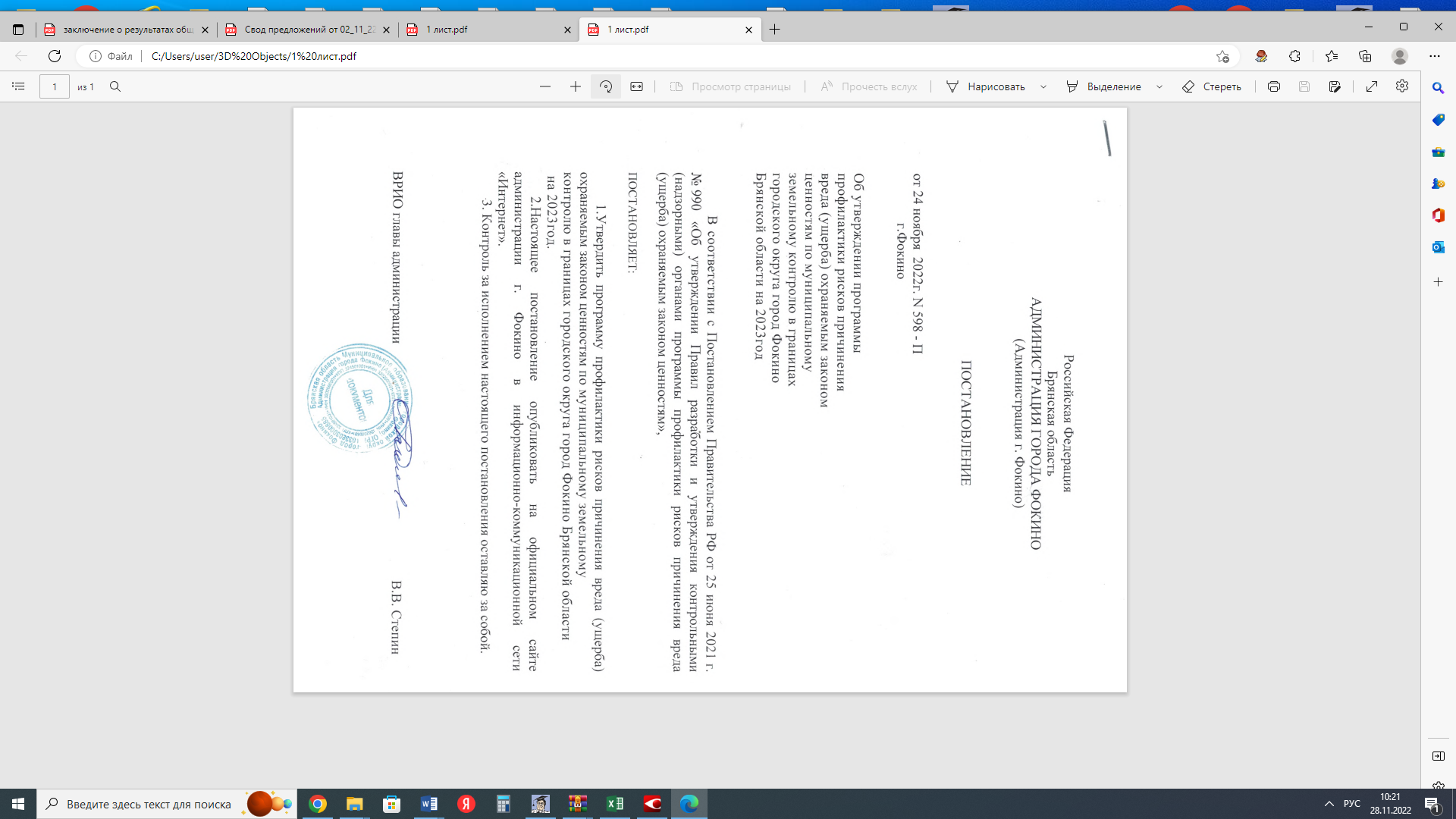                            Утверждено                                                      постановлением администрации                                    г. Фокино                                                           от  24.11.2022г. N 598-ППрограмма профилактики рисков причинения вреда (ущерба) охраняемым законом ценностям по муниципальному земельному контролю в границах  городского округа город Фокино Брянской области на 2023 годПрограмма профилактики рисков причинения вреда (ущерба) (далее – Программа) устанавливает порядок проведения профилактических мероприятий, направленных на предупреждение нарушений обязательных требований и (или) причинения вреда (ущерба) охраняемым законом ценностям, соблюдение которых оценивается при осуществлении  на территории городского округа город Фокино Брянской области муниципального земельного контроля.Раздел 1. Анализ текущего состояния осуществления вида контроля, описание текущего уровня развития профилактической деятельности контрольного (надзорного) органа, характеристика проблем, на решение которых направлена программа профилактики рисков причинения вреда (ущерба) охраняемым законом ценностям по муниципальному земельному контролю в границах городского округа город Фокино Брянской области на 2023 год	Одним из видов муниципального контроля, осуществляемого на территории городского округа город Фокино Брянской области является муниципальный земельный контроль. Муниципальный земельный контроль – деятельность, направленная на предупреждение, выявление и пресечение нарушений обязательных требований земельного законодательства (далее - обязательных требований), осуществляемая в пределах полномочий посредством профилактики нарушений обязательных требований, оценки соблюдения гражданами и организациями обязательных требований, выявления нарушений обязательных требований, принятия предусмотренных законодательством Российской Федерации мер по пресечению выявленных нарушений обязательных требований, устранению их последствий и (или) восстановлению правового положения, существовавшего до возникновения таких нарушений.Муниципальный земельный контроль на территории городского округа город Фокино Брянской области осуществляется структурным подразделением администрации города Фокино Комитетом по управлению муниципальным имуществом города Фокино (далее – орган муниципального земельного контроля). 	Предметом муниципального земельного контроля является соблюдение юридическими лицами, индивидуальными предпринимателями, гражданами обязательных требований земельного законодательства в отношении объектов земельных отношений, за нарушение которых 	законодательством предусмотрена административная ответственность.Муниципальный земельный контроль осуществляется посредством организации и проведения проверок выполнения юридическими лицами, индивидуальными предпринимателями и гражданами обязательных требований земельного законодательства, принятия предусмотренных законодательством Российской Федерации мер по пресечению и (или) устранению выявленных нарушений, а также систематического наблюдения за исполнением обязательных требований, организации и проведения мероприятий по профилактике рисков причинения вреда (ущерба) охраняемым законом ценностям, организации                     и проведения мероприятий по контролю, осуществляемых без взаимодействия                                     с юридическими лицами, индивидуальными предпринимателями.Программа профилактики рисков причинения вреда (ущерба) охраняемым законом ценностям по муниципальному земельному контролю в границах городского округа город Фокино  на 2023 год (далее – программа профилактики) разработана в соответствии со статьей 44 Федерального закона от 31.07.2021                № 248-ФЗ «О государственном контроле (надзоре) и муниципальном контроле           в Российской Федерации», постановлением Правительства Российской Федерации от 25.06.2021 № 990 «Об утверждении Правил разработки и утверждения контрольными (надзорными) органами программы профилактики рисков причинения вреда (ущерба) охраняемым законом ценностям» и предусматривает комплекс мероприятий по профилактике рисков причинения вреда (ущерба) охраняемым законом ценностям при осуществлении муниципального земельного контроля.В связи с вступлением в законную силу Положения о муниципальном земельном контроле на территории городского округа город Фокино Брянской области утвержденного Решением Совета народных депутатов города Фокино от 29.10.2021 № 6-734, программа профилактики разработана в целях предупреждения возможного нарушения органами местного самоуправления, юридическими лицами, их руководителями и иными должностными лицами, индивидуальными предпринимателями, гражданами (далее – подконтрольные субъекты) обязательных требований земельного законодательства и снижения рисков причинения ущерба охраняемым законом ценностям.Мониторинг состояния подконтрольных субъектов в сфере земельного законодательства выявил, что ключевыми и наиболее значимыми рисками являются использование земельных участков лицами, не имеющими предусмотренных законодательством Российской Федерации прав на указанные земельные участки, загрязнение земельных участков отходами производства               и потребления, неиспользование участков по назначению.Проведение профилактических мероприятий направлено на соблюдение подконтрольными субъектами обязательных требований земельного законодательства, на побуждение подконтрольных субъектов к добросовестности, способствование улучшению в целом ситуации, повышению ответственности подконтрольных субъектов, снижению количества выявляемых нарушений обязательных требований, требований, установленных муниципальными правовыми актами в указанной сфере.Раздел 2. Цели и задачи реализации программы профилактики	Основными целями программы профилактики являются:	1. Стимулирование добросовестного соблюдения обязательных требований всеми контролируемыми лицами;	2. Устранение условий, причин и факторов, способных привести                            к нарушениям обязательных требований и (или) причинению вреда (ущерба) охраняемым законом ценностям;	3. Создание условий для доведения обязательных требований                        до контролируемых лиц, повышение информированности о способах                             их соблюдения.	Основными задачами программы профилактики являются:	1. Укрепление системы профилактики нарушений рисков причинения вреда (ущерба) охраняемым законом ценностям;2. Повышение правосознания и правовой культуры подконтрольных субъектов;3. Выявление причин, факторов и условий, способствующих нарушению обязательных требований законодательства, определение способов устранения или снижения рисков их возникновения;4. Установление зависимости видов, форм и интенсивности профилактических мероприятий от особенностей конкретных подконтрольных субъектов, и проведение профилактических мероприятий с учетом данных факторов;5. Формирование единого понимания обязательных требований законодательства у всех участников контрольной деятельности;6. Повышение уровня правовой грамотности подконтрольных субъектов,          в том числе путем обеспечения доступности информации об обязательных требованиях законодательства и необходимых мерах по их исполнению.Раздел 3. Перечень профилактических мероприятий, сроки (периодичность) их проведенияРаздел 4. Показатели результативности и эффективности программы профилактики№ п/пНаименование мероприятияСрок исполненияСтруктурное подразделение, ответственное за реализацию1.Информирование контролируемых и иных лиц заинтересованных лиц по вопросам соблюдения обязательных требованийПо мере необходимостиКомитет по управлению муниципальным имуществом города Фокино2.Обобщение (доклад) правоприменительной практики (в соответствии с пунктом              2.7 раздела 2 Положения               о муниципальном земельном контроле на территории городского округа город Фокино Брянской областиЕжегодно, не позднее 1 июля года, следующего                 за отчетнымКомитет по управлению муниципальным имуществом города Фокино3.Предостережение о недопустимости нарушения обязательных требованийПо мере необходимостиКомитет по управлению муниципальным имуществом города Фокино4.Консультирование:1.Должностные лица, уполномоченные на осуществление муниципального земельного контроля, осуществляют консультирование контролируемых лиц и их представителей:1) в виде устных разъяснений по телефону, посредством видео-конференц-связи, на личном приеме либо в ходе проведения профилактических мероприятий, контрольных мероприятий;2) посредством размещения на официальном сайте Администрации города Фокино Брянской области письменного разъяснения по однотипным обращениям контролируемых лиц и их представителей, подписанного уполномоченным должностным лицом органа муниципального земельного контроля.2.Письменное консультирование контролируемых лиц                               и их представителей. При наличии письменных запросов, в сроки, установленные Федеральным законом от 02.05.2006 № 59-ФЗ «О порядке рассмотрения обращений граждан Российской Федерации», а также в случае, если за время консультирования предоставить в устной форме ответ на поставленные вопросы невозможно.По мере необходимостиКомитет по управлению муниципальным имуществом города Фокино4.Профилактический визит: Проводится в форме профилактической беседы по месту осуществления деятельности контролируемого лица либо путем использования видеоконференцсвязиНе менее 1 раза        в кварталКомитет  по управлению муниципальным имуществом города Фокино№ п/пНаименование показателяВеличина1.Полнота информации, размещенной на официальном сайте органа муниципального земельного контроля в сети «Интернет» в соответствии с частью 3 статьи 46 Федерального закона от 31 июля 2021 г. № 248-ФЗ                   «О государственном контроле (надзоре) и муниципальном контроле в Российской Федерации»100 %2.Удовлетворенность контролируемых лиц                                        и их представителями консультированием контрольного (надзорного) органа100 % от числа обратившихся3.Количество проведенных профилактических мероприятийне менее 1 мероприятия, проведенного органом муниципального земельного контроля